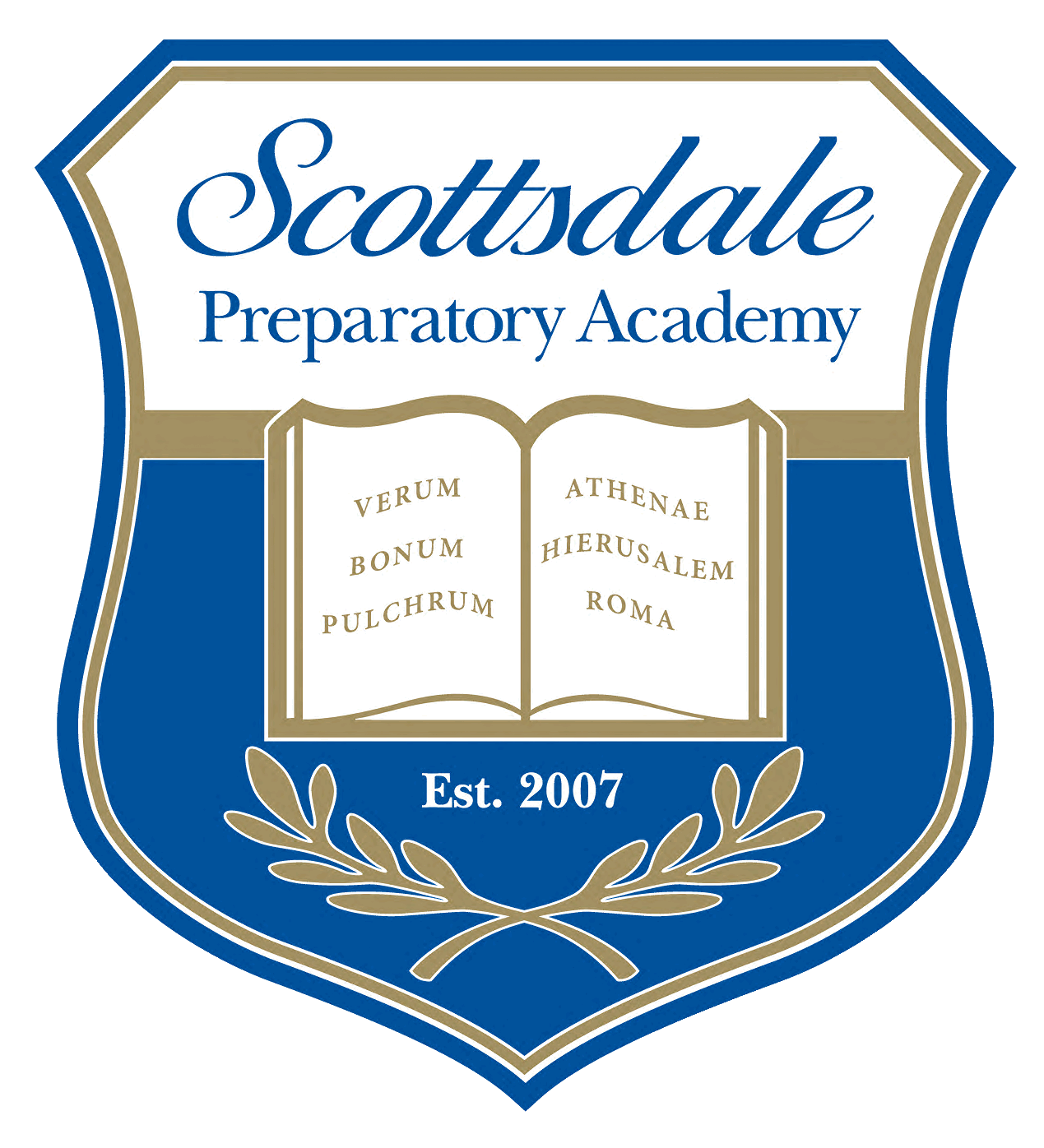 Course OverviewThis course covers the major principles of general chemistry and offers a brief introduction to the nomenclature and fundamentals of organic chemistry.  The primary goals of the course are to provide students with a solid conceptual and mathematical understanding of chemical behavior while bridging concepts between math, physics and biology.  Furthermore, students should acquire small-scale laboratory skills and continue to refine lab reporting skills gained in previous science courses.  The interactive nature of classroom discussions and problem solving will require thorough prior preparation.  Student confidence and success with the subject material correlates to the student’s completion of homework and level of preparation for each class session. The ability to think critically and analyze information with an open mind will be key to comprehending and expanding on the concepts associated with this course.Class MaterialsScientific or graphing calculatorGoggles (Purchase info TBA)Pencils (mechanical ok) & erasersLined notebook paperGraph paper Ruler with metric units (cm, mm)Small, portable stapler with staplesSmall, portable pencil sharpenerColored pencilsOptional, but very useful items frequently needed in the classroom.Disinfecting desk wipesPaper towelsHand sanitizerCourse ObjectivesThe course will proceed according to the following general schedule (subject to change):Course MaterialsTextbook: Holt ChemistrySupplementary handouts provided as needed throughout the yearCourse ExpectationsHomeworkHomework will be assigned daily and usually consists of preliminary work to prepare for the next class discussion and/or a review of that day’s notes recorded during the class discussion.  Homework is typically reviewed the following day in class and may also be collected.  Excepting approved delays, homework must be completed and ready to submit in class at the next class meeting.  Homework not turned in at this time will be considered incomplete.  Incomplete or missing homework will receive a grade of zero but is still due.  Similarly, the instructor may require a student to make up missing homework or other items not completed in class. Additionally, homework involving calculations that only show answers and no work will not receive credit.ParticipationParticipation is a very important aspect of student achievement at SPA.  Each student is expected to consistently contribute to class discussions in a conscientious and meaningful manner and participate appropriately during labs and other group work.  Answers to posed questions, thoughtful questions about the subject matter, and comments about a given topic or experiences related to the subject being discussed are all acceptable ways to participate.  Participation aids in understanding of the course material.  Each student is expected to cultivate a positive, proactive attitude toward their learning.  Student behavior during class will also be a factor in grading.TutoringTutoring will be held Tuesday after school from 2:45-3:15, or by scheduled appointment.Additionally, students may seek help from Mr. Cleveland daily during high school lyceum.Students should feel free to seek help from any Chemistry instructor.  Because tutoring is limited, it is intended as additional help for students who are seeking a more thorough understanding of the principles presented during class.  Tutoring hours may also be used to make up missing quizzes, tests or other assignments missed due to absence.  Tutoring is not intended to replace class time for students who were not attentive to regular instruction.  Grade information or students needing information on make-up assignments due to an absence, or to address another concern should be reserved for private discussions by appointment only. Assessments, Projects, and LabsTests and Quizzes	
Quizzes will cover material presented in the class and/or material assigned as homework.  Quizzes are given to measure both understanding of the material as well as to help students develop strong study habits.  Quizzes can be announced or unannounced.  Tests will be administered periodically during the quarter to test understanding and comprehension of key concepts.  A midterm and final exam will be administered at the end of each semester and will be comprehensive in scope with regard to the information covered during the semester.  Any topics covered during the semester (whether in class or as homework) are fair game for inclusion on a test or an exam.Test corrections: One test correction will be offered per Quarter for students to earn back half credit per point missed, which may bring their test grade up to and no more than a total of 75%. Correction policy does NOT apply to quizzes.Projects/Labs	
Throughout the year there will be numerous lab activities and projects, all labs will incorporate a written component (guidelines will be provided prior to lab activity).  Labs will be performed often, with differing levels of at-home completion requirements.  Writing assignments and some project items will largely be done outside of school.  Requirements and timelines for writing assignments and projects will be provided before these projects begin to allow ample planning and completion time. Late Assignment PolicyAny daily missed work (including homework, tests, quizzes, class notes, etc.) due to an excused absence will receive an extension (typically 24 hours) to allow students time to make it up.  It is the student’s responsibility to find out what was missed and to make arrangements to obtain any notes, handouts and make up work.  Please note that this extension does not apply to those assignments (writing assignments, labs, or projects, for example) where a long-term timeline or due date was communicated earlier to students.  Late long-term assignments will be issued zero or partial credit only, as determined by the instructor. Course GradingAcademic Policies and Institutional ResourcesAll student work (tests, quizzes, homework) will be returned within one week of submission, with minor exceptions. Writing assignments, labs, projects and any other long-term assignment will be returned within two weeks of submission.  Please refer to Scottsdale Prep’s Family Handbook pp. 26-38 for more information on the academy’s policies.Additional Course-Level Specific InformationStudents interested in taking the Chemistry AP Exam are encouraged to attend the AP Chemistry club, which will begin meeting afterschool beginning in the second quarter.  The club’s purpose is to provide support as students grapple with difficult AP level concepts.  This is not an AP course; therefore, students are responsible for learning material outside of the classroom/club on their own.Parent / Guardian Commitment:Learning is not a school-only endeavor.  It is important that the activities we do in the classroom are consistently reinforced at home.  I would appreciate your commitment to directly support the following items from home throughout the year:Reinforce and remind your student about their ownership of their choices and consequences, and about taking responsibility for their actions and educationReinforce the importance of respecting others’ time, property, space, and learning environmentReview and discuss nightly homework & corrected work or testsEncourage student note taking along with the use of notes for homework, test preparation, & lab activitiesReinforce class material organization strategies (e.g., binder sections and their use as study aids) Reinforce and support all lab safety policiesSupport review of vocabulary terms and key conceptsEnsure that your child promptly obtains books, supplies, and other assigned itemsProvide computer resources available as neededOversee computer assignments and Internet usage outside of schoolReplenish school supplies as neededAvoid replacement fees for lost or damaged school materials by reinforcing respect and responsibility for others’ property (e.g., textbooks, etc.)Ensure that any incomplete/missing homework or in-class practice assignments, or behavior issues not closed by the end of the school day are addressed at homeRealize that items contained in this packet and available electronically are subject to changePlease review the below items and sign:I’ve reviewed all materials in the syllabus and support the “Parent/Guardian Commitment” items.I will ensure that any behavior issues not closed by the end of the school day, will be addressed at home.STUDENT PRINT NAME:  ___________________________________ PERIOD #: _____PARENT/GUARDIAN PRINT NAME:___________________________PARENT/GUARDIAN SIGNATURE:____________________________ DATE: __________________Course Syllabus Honors Chemistry10th gradeInstructor:  Shannon CamposEmail: scampos@scottsdaleprep.org  Note: All emails will be answered within 24 hours, or on the school day following a weekend or holiday. Blog: scampos77.weebly.comQuarter 1Quarter 2Quarter 3Quarter 4Matter & EnergyAtomsMolesPeriodic TableCompoundsBondingChemical CompositionStoichiometryCauses of ChangeStates of MatterSolutionsEquilibriumAcids & BasesReaction RatesElectrochemistryOrganic ChemistryNuclear ChemistryCourse WorkPercentageParticipation10%Tests50%Quizzes10%Homework10%Projects/Lab worksheets/Reports20%TOTAL100%